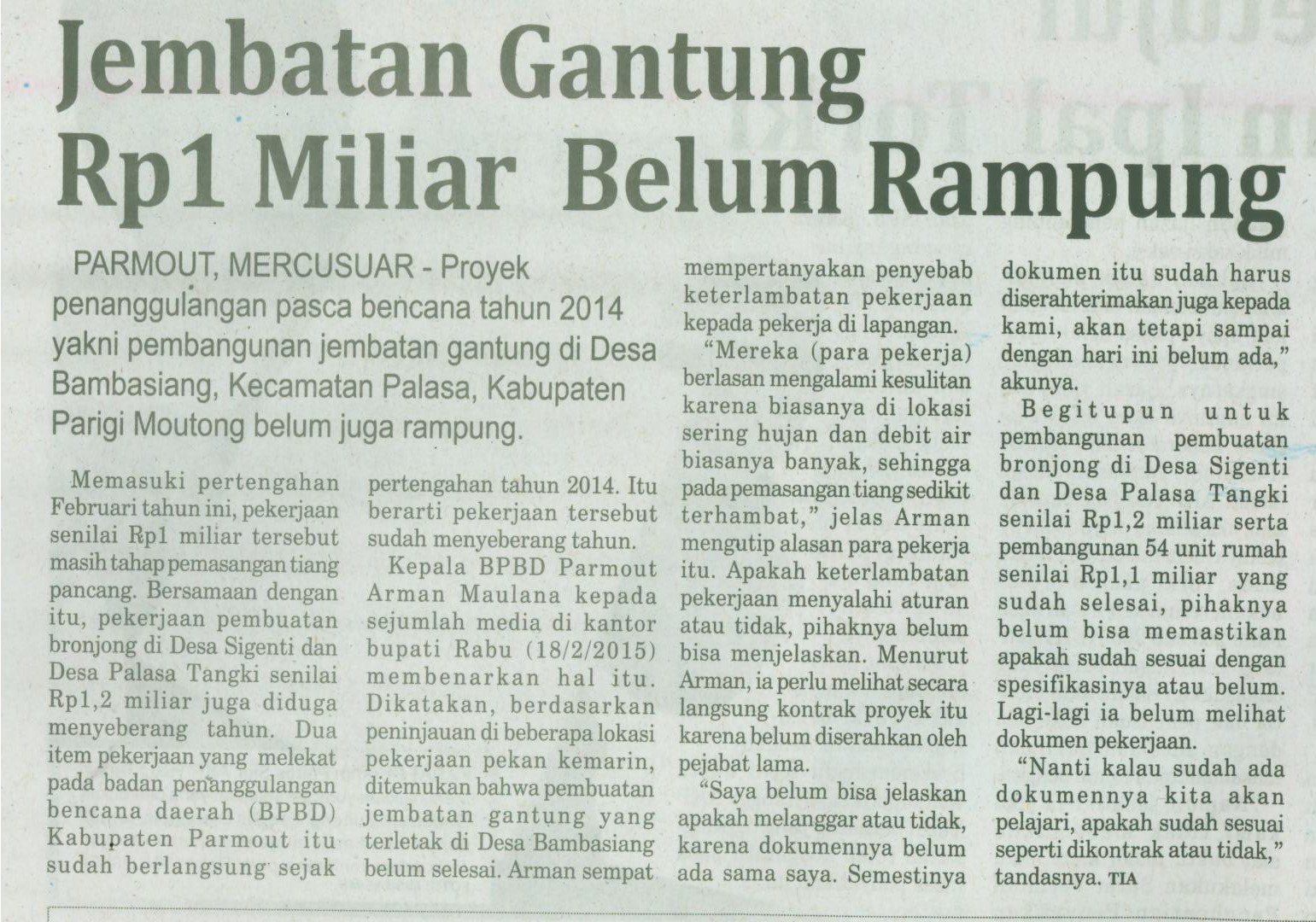 Harian    :MercusuarKasubaudSulteng IIHari, tanggal:Rabu , 19 Februari 2015 KasubaudSulteng IIKeterangan:Jembatan Gantung Rp1 Miliar Belum RampungKasubaudSulteng IIEntitas:ParmoutKasubaudSulteng II